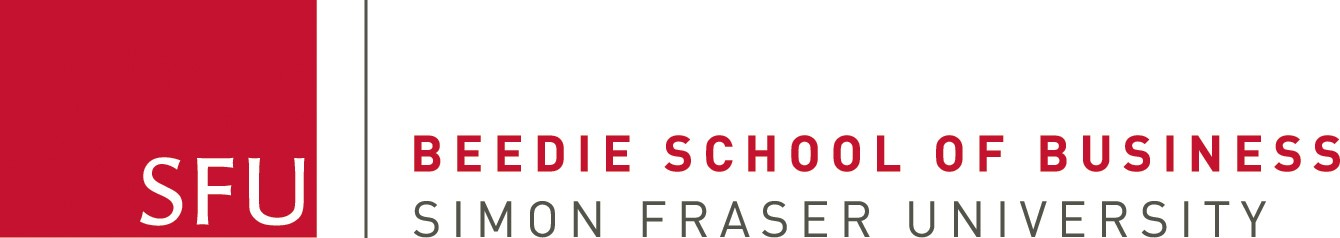 Bus 478 Group SelectionCOURSE: BUS 478-3 	INSTRUCTOR:	 Dr. J. SheppardTITLE:	Strategy		  Office:  WMX 4387				  E-mail:  sheppard@sfu.caNOTES:      http://www.sfu.ca/~sheppard/index.html	 		        Phone:  778-782-4918				 Preferences CommentsTitleNameLast 4 Digits of Student ID #ConcentrationChief Executive OfficerChief Operations OfficerChief Marketing OfficerChief Financial OfficerChief of  Human ResourcesIf you have oneChief Information Officer   If you have oneFirst ChoiceMarch 28 / 30April 04 / 06April 11 / 13Second ChoiceMarch 28 / 30April 04 / 06April 11 / 13Third ChoiceMarch 28 / 30April 04 / 06April 11 / 13